Section 11B  JUNIOR HANDICRAFTS Steward for 13-18 years:  Colleen Moloney   0428 119 171*  13 to 15 yearsClass 1 	Item of jewellery – any mediumClass 2 	Handmade article of clothingClass 3 	Pottery - any article - hand or wheel work Class 4 	Miscellaneous construction - individual design  Class 5	Handmade mask – any style & mediumClass 6 		Decorated candleholder Class 7 	Decorated photo frame Class 8	Mosaic item (eg garden pot, totem pole, house number, mirror)Class 9 	Christmas decoration – any craft medium (eg clay, felt, material, paper) – use of sequins, 	beads, holly, tinsel permitted; garlands and wreaths acceptedClass 10	Creative Writing – any subject; prose or poetry; one page only (maximum 250 words)*  16 to 18 yearsClass 11 	Item of jewellery – any medium Class 12 	Handmade article of clothingClass 13 	Pottery - any article - hand or wheel work Class 14 	Miscellaneous construction - individual design  Class 15	Handmade mask – any style & medium Class 16 	Decorated candleholder Class 17 	Decorated photo frame Class 18	Mosaic item (eg garden pot, totem pole, house number, mirror)Class 19 	Christmas decoration – any craft medium (eg clay, felt, material, paper) – use of sequins, 	beads, holly, tinsel permitted; garlands and wreaths acceptedClass 20	Creative Writing – any subject; prose or poetry; one page only (maximum 250 words)PRIZES: First $5.00  Second $2.00 Third $1.00Ribbon & Prize  for Champion Exhibitin each age group – 13-15 yrs & 16-18yrsdonated by Colleen Moloney Art GlassRibbon for Most Successful ExhibitorMany thanks to the sponsors of all prizemoney for Sections 11A & B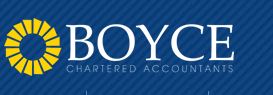 